ПРИКАЗЫВАЮ:1. Внести в Приложение № 2 к Порядку применения бюджетной классификации Российской Федерации в части, относящейся к бюджету Ханкайского муниципального округа, утвержденному приказом финансового управления от 25.12.2015 года № 33, следующие изменения:1.1.  дополнить Перечень и коды дополнительной классификации расходов бюджета Ханкайского муниципального округа  новыми пунктами следующего содержания:2. Довести настоящий приказ до сведения главных распорядителей средств бюджета Ханкайского муниципального округа  и разместить в электронном виде на официальном сайте органов местного самоуправления Ханкайского муниципального округа в течение трех рабочих дней со дня его подписания.		3. Настоящий приказ вступает в силу  с 1 января 2022 года.  	4. Контроль за исполнением настоящего приказа оставляю за собой.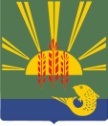 ФИНАНСОВОЕ УПРАВЛЕНИЕАДМИНИСТРАЦИИ ХАНКАЙСКОГО МУНИЦИПАЛЬНОГО ОКРУГА                                                                                                                                                                                                                                                                                                         ПРИМОРСКОГО КРАЯФИНАНСОВОЕ УПРАВЛЕНИЕАДМИНИСТРАЦИИ ХАНКАЙСКОГО МУНИЦИПАЛЬНОГО ОКРУГА                                                                                                                                                                                                                                                                                                         ПРИМОРСКОГО КРАЯФИНАНСОВОЕ УПРАВЛЕНИЕАДМИНИСТРАЦИИ ХАНКАЙСКОГО МУНИЦИПАЛЬНОГО ОКРУГА                                                                                                                                                                                                                                                                                                         ПРИМОРСКОГО КРАЯФИНАНСОВОЕ УПРАВЛЕНИЕАДМИНИСТРАЦИИ ХАНКАЙСКОГО МУНИЦИПАЛЬНОГО ОКРУГА                                                                                                                                                                                                                                                                                                         ПРИМОРСКОГО КРАЯПРИКАЗПРИКАЗПРИКАЗПРИКАЗ№№25с. Камень-Рыболовс. Камень-Рыболовс. Камень-Рыболовс. Камень-РыболовО внесении изменений в Перечень и коды целевых статей расходов местного бюджета, утвержденный  приказом финансового управления  от 25.12.2015 № 33О внесении изменений в Перечень и коды целевых статей расходов местного бюджета, утвержденный  приказом финансового управления  от 25.12.2015 № 33В соответствии с Бюджетным кодексом Российской Федерации, на основании Приказа Минфина России от 08.06.2020 № 75н «Об утверждении кодов (перечней кодов) бюджетной классификации Российской Федерации на 2022 год (на 2022 год и на плановый период 2023 и 2024 годов)», в целях  организации исполнения бюджета Ханкайского муниципального округаВ соответствии с Бюджетным кодексом Российской Федерации, на основании Приказа Минфина России от 08.06.2020 № 75н «Об утверждении кодов (перечней кодов) бюджетной классификации Российской Федерации на 2022 год (на 2022 год и на плановый период 2023 и 2024 годов)», в целях  организации исполнения бюджета Ханкайского муниципального округаВ соответствии с Бюджетным кодексом Российской Федерации, на основании Приказа Минфина России от 08.06.2020 № 75н «Об утверждении кодов (перечней кодов) бюджетной классификации Российской Федерации на 2022 год (на 2022 год и на плановый период 2023 и 2024 годов)», в целях  организации исполнения бюджета Ханкайского муниципального округаВ соответствии с Бюджетным кодексом Российской Федерации, на основании Приказа Минфина России от 08.06.2020 № 75н «Об утверждении кодов (перечней кодов) бюджетной классификации Российской Федерации на 2022 год (на 2022 год и на плановый период 2023 и 2024 годов)», в целях  организации исполнения бюджета Ханкайского муниципального округа1800Расходы на реализацию мероприятий по модернизации школьных систем образования     1900Организация, проведение и участие в спортивных мероприятияхЗам. главы  Администрациимуниципального округа, начальник  финансового управленияО.М. Голубцова